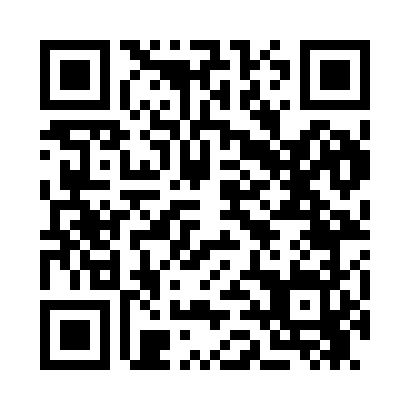 Prayer times for Rhoton Mill, Virginia, USAMon 1 Jul 2024 - Wed 31 Jul 2024High Latitude Method: Angle Based RulePrayer Calculation Method: Islamic Society of North AmericaAsar Calculation Method: ShafiPrayer times provided by https://www.salahtimes.comDateDayFajrSunriseDhuhrAsrMaghribIsha1Mon4:476:161:355:268:5310:222Tue4:476:161:355:268:5310:223Wed4:486:171:355:268:5310:224Thu4:496:171:355:268:5310:215Fri4:496:181:355:278:5310:216Sat4:506:181:365:278:5310:217Sun4:516:191:365:278:5210:208Mon4:526:201:365:278:5210:209Tue4:536:201:365:278:5210:1910Wed4:536:211:365:278:5110:1911Thu4:546:211:365:278:5110:1812Fri4:556:221:365:278:5010:1713Sat4:566:231:375:278:5010:1714Sun4:576:231:375:278:5010:1615Mon4:586:241:375:278:4910:1516Tue4:596:251:375:278:4910:1417Wed5:006:251:375:278:4810:1418Thu5:016:261:375:278:4710:1319Fri5:026:271:375:278:4710:1220Sat5:036:281:375:278:4610:1121Sun5:046:281:375:278:4610:1022Mon5:056:291:375:278:4510:0923Tue5:066:301:375:278:4410:0824Wed5:076:311:375:278:4310:0725Thu5:086:311:375:278:4310:0626Fri5:096:321:375:278:4210:0527Sat5:106:331:375:268:4110:0428Sun5:116:341:375:268:4010:0329Mon5:126:351:375:268:3910:0130Tue5:136:351:375:268:3810:0031Wed5:146:361:375:268:379:59